ПРОТОКОЛ № _____Доп. Вр.                    в пользу                                           Серия 11-метровых                    в пользу                                            Подпись судьи : _____________________ /_________________________ /ПредупрежденияУдаленияПредставитель принимающей команды: ______________________ / _____________________ Представитель команды гостей: _____________________ / _________________________ Замечания по проведению игры ______________________________________________________________________________________________________________________________________________________________________________________________________________________________________________________________________________________________________________________________________________________________________________________________________________________________________________________________________________________________________________________________Травматические случаи (минута, команда, фамилия, имя, номер, характер повреждения, причины, предварительный диагноз, оказанная помощь): _________________________________________________________________________________________________________________________________________________________________________________________________________________________________________________________________________________________________________________________________________________________________________________________________________________________________________Подпись судьи:   _____________________ / _________________________Представитель команды: ______    __________________  подпись: ___________________    (Фамилия, И.О.)Представитель команды: _________    _____________ __ подпись: ______________________                                                             (Фамилия, И.О.)Лист травматических случаевТравматические случаи (минута, команда, фамилия, имя, номер, характер повреждения, причины, предварительный диагноз, оказанная помощь)_______________________________________________________________________________________________________________________________________________________________________________________________________________________________________________________________________________________________________________________________________________________________________________________________________________________________________________________________________________________________________________________________________________________________________________________________________________________________________________________________________________________________________________________________________________________________________________________________________________________________________________________________________________________________________________________________________________________________________________________________________________________________________________________________________________________________________________________________________________________________________________________________________________________________________________________________________________________________________________________________________________________________________________________________________________________________________________________________________________________________________________Подпись судьи : _________________________ /________________________/ 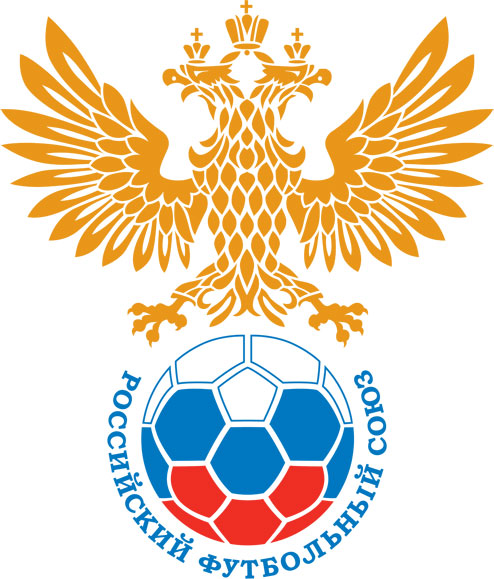 РОССИЙСКИЙ ФУТБОЛЬНЫЙ СОЮЗМАОО СФФ «Центр»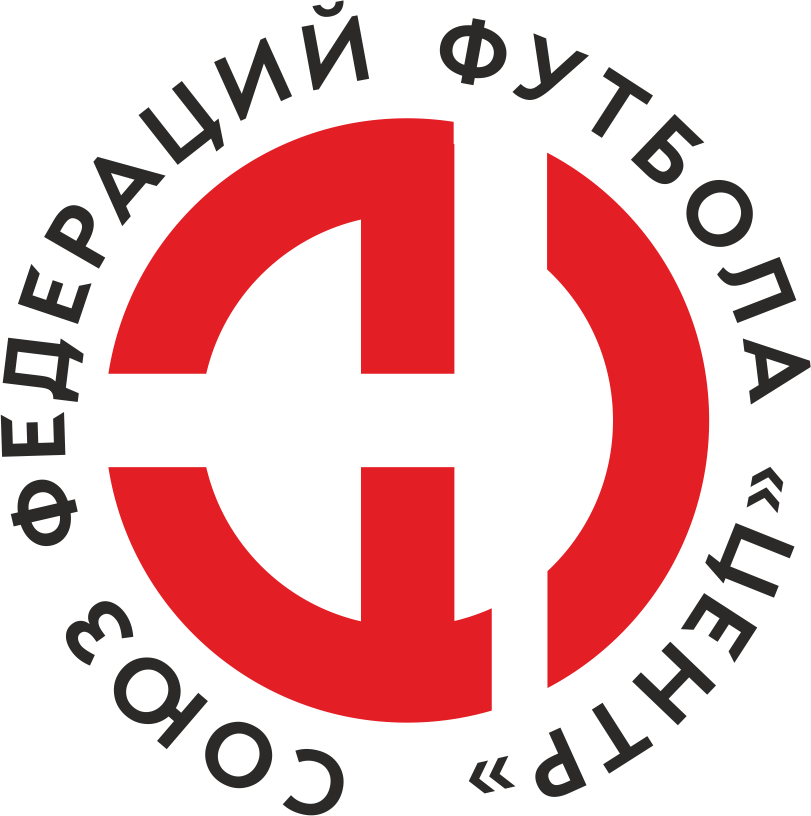    Первенство России по футболу среди команд III дивизиона, зона «Центр» _____ финала Кубка России по футболу среди команд III дивизиона, зона «Центр»Стадион «Сокол» (Липецк)Дата:11 июня 2022Сокол (Липецк)Сокол (Липецк)Сокол (Липецк)Сокол (Липецк)Академия футбола (Тамбов)Академия футбола (Тамбов)команда хозяевкоманда хозяевкоманда хозяевкоманда хозяевкоманда гостейкоманда гостейНачало:17:00Освещение:Естественное Естественное Количество зрителей:200Результат:1:0в пользуСокол (Липецк)1 тайм:1:0в пользув пользу Сокол (Липецк)Судья:Шилин Пётр  (Железногорск)кат.2 кат.1 помощник:Гончаров Александр  Курсккат.2 кат.2 помощник:Ерохин Алексей  Курсккат.1 кат.Резервный судья:Резервный судья:Бабылкин Влад Липецк кат.2 кат.Инспектор:Егоров Николай Иванович  ЛипецкЕгоров Николай Иванович  ЛипецкЕгоров Николай Иванович  ЛипецкЕгоров Николай Иванович  ЛипецкДелегат:СчетИмя, фамилияКомандаМинута, на которой забит мячМинута, на которой забит мячМинута, на которой забит мячСчетИмя, фамилияКомандаС игрыС 11 метровАвтогол1:0Вадим БанныхСокол (Липецк)20Мин                 Имя, фамилия                          КомандаОснование88Даниил МишутинАкадемия футбола (Тамбов)2 желтая карточка в матче ( грубая игра )РОССИЙСКИЙ ФУТБОЛЬНЫЙ СОЮЗМАОО СФФ «Центр»РОССИЙСКИЙ ФУТБОЛЬНЫЙ СОЮЗМАОО СФФ «Центр»РОССИЙСКИЙ ФУТБОЛЬНЫЙ СОЮЗМАОО СФФ «Центр»РОССИЙСКИЙ ФУТБОЛЬНЫЙ СОЮЗМАОО СФФ «Центр»РОССИЙСКИЙ ФУТБОЛЬНЫЙ СОЮЗМАОО СФФ «Центр»РОССИЙСКИЙ ФУТБОЛЬНЫЙ СОЮЗМАОО СФФ «Центр»Приложение к протоколу №Приложение к протоколу №Приложение к протоколу №Приложение к протоколу №Дата:11 июня 202211 июня 202211 июня 202211 июня 202211 июня 2022Команда:Команда:Сокол (Липецк)Сокол (Липецк)Сокол (Липецк)Сокол (Липецк)Сокол (Липецк)Сокол (Липецк)Игроки основного составаИгроки основного составаЦвет футболок: Красные        Цвет гетр: Красные Цвет футболок: Красные        Цвет гетр: Красные Цвет футболок: Красные        Цвет гетр: Красные Цвет футболок: Красные        Цвет гетр: Красные НЛ – нелюбительНЛОВ – нелюбитель,ограничение возраста НЛ – нелюбительНЛОВ – нелюбитель,ограничение возраста Номер игрокаЗаполняется печатными буквамиЗаполняется печатными буквамиЗаполняется печатными буквамиНЛ – нелюбительНЛОВ – нелюбитель,ограничение возраста НЛ – нелюбительНЛОВ – нелюбитель,ограничение возраста Номер игрокаИмя, фамилияИмя, фамилияИмя, фамилия99Иван Коровин Иван Коровин Иван Коровин 4Павел Душкин Павел Душкин Павел Душкин 3Андрей Ширяев Андрей Ширяев Андрей Ширяев 19Алексей Журавлев Алексей Журавлев Алексей Журавлев 9Артём Зайцев Артём Зайцев Артём Зайцев 23Сергей Хрипунков Сергей Хрипунков Сергей Хрипунков 14Евгений Фролов Евгений Фролов Евгений Фролов 8Вадим Банных Вадим Банных Вадим Банных 22Евгений Барбашин Евгений Барбашин Евгений Барбашин 10Остап Рыжов Остап Рыжов Остап Рыжов 17Владислав Викулин Владислав Викулин Владислав Викулин Запасные игроки Запасные игроки Запасные игроки Запасные игроки Запасные игроки Запасные игроки 1Александр ЛапинАлександр ЛапинАлександр Лапин7Андрей КазанцевАндрей КазанцевАндрей Казанцев6Максим СкопинцевМаксим СкопинцевМаксим Скопинцев20Глеб ПодковыровГлеб ПодковыровГлеб Подковыров15Григорий ГончаровГригорий ГончаровГригорий Гончаров11Николай ЛутовиновНиколай ЛутовиновНиколай Лутовинов18Александр ЗамковецАлександр ЗамковецАлександр Замковец2Александр ФроловАлександр ФроловАлександр ФроловТренерский состав и персонал Тренерский состав и персонал Фамилия, имя, отчествоФамилия, имя, отчествоДолжностьДолжностьТренерский состав и персонал Тренерский состав и персонал 1Алексей Александрович ЩекачихинТренер Тренер Тренерский состав и персонал Тренерский состав и персонал 234567ЗаменаЗаменаВместоВместоВместоВышелВышелВышелВышелМинМинСудья: _________________________Судья: _________________________Судья: _________________________11Владислав ВикулинВладислав ВикулинВладислав ВикулинГлеб ПодковыровГлеб ПодковыровГлеб ПодковыровГлеб Подковыров464622Сергей ХрипунковСергей ХрипунковСергей ХрипунковГригорий ГончаровГригорий ГончаровГригорий ГончаровГригорий Гончаров7373Подпись Судьи: _________________Подпись Судьи: _________________Подпись Судьи: _________________33Вадим БанныхВадим БанныхВадим БанныхНиколай ЛутовиновНиколай ЛутовиновНиколай ЛутовиновНиколай Лутовинов9090Подпись Судьи: _________________Подпись Судьи: _________________Подпись Судьи: _________________44Евгений ФроловЕвгений ФроловЕвгений ФроловАлександр ЗамковецАлександр ЗамковецАлександр ЗамковецАлександр Замковец90+90+556677        РОССИЙСКИЙ ФУТБОЛЬНЫЙ СОЮЗМАОО СФФ «Центр»        РОССИЙСКИЙ ФУТБОЛЬНЫЙ СОЮЗМАОО СФФ «Центр»        РОССИЙСКИЙ ФУТБОЛЬНЫЙ СОЮЗМАОО СФФ «Центр»        РОССИЙСКИЙ ФУТБОЛЬНЫЙ СОЮЗМАОО СФФ «Центр»        РОССИЙСКИЙ ФУТБОЛЬНЫЙ СОЮЗМАОО СФФ «Центр»        РОССИЙСКИЙ ФУТБОЛЬНЫЙ СОЮЗМАОО СФФ «Центр»        РОССИЙСКИЙ ФУТБОЛЬНЫЙ СОЮЗМАОО СФФ «Центр»        РОССИЙСКИЙ ФУТБОЛЬНЫЙ СОЮЗМАОО СФФ «Центр»        РОССИЙСКИЙ ФУТБОЛЬНЫЙ СОЮЗМАОО СФФ «Центр»Приложение к протоколу №Приложение к протоколу №Приложение к протоколу №Приложение к протоколу №Приложение к протоколу №Приложение к протоколу №Дата:Дата:11 июня 202211 июня 202211 июня 202211 июня 202211 июня 202211 июня 2022Команда:Команда:Команда:Академия футбола (Тамбов)Академия футбола (Тамбов)Академия футбола (Тамбов)Академия футбола (Тамбов)Академия футбола (Тамбов)Академия футбола (Тамбов)Академия футбола (Тамбов)Академия футбола (Тамбов)Академия футбола (Тамбов)Игроки основного составаИгроки основного составаЦвет футболок: Белые    Цвет гетр:  Белые Цвет футболок: Белые    Цвет гетр:  Белые Цвет футболок: Белые    Цвет гетр:  Белые Цвет футболок: Белые    Цвет гетр:  Белые НЛ – нелюбительНЛОВ – нелюбитель,ограничение возрастаНЛ – нелюбительНЛОВ – нелюбитель,ограничение возрастаНомер игрокаЗаполняется печатными буквамиЗаполняется печатными буквамиЗаполняется печатными буквамиНЛ – нелюбительНЛОВ – нелюбитель,ограничение возрастаНЛ – нелюбительНЛОВ – нелюбитель,ограничение возрастаНомер игрокаИмя, фамилияИмя, фамилияИмя, фамилия1Дмитрий Вялов Дмитрий Вялов Дмитрий Вялов 14Вадим Кривоносов Вадим Кривоносов Вадим Кривоносов 4Сергей Щигорев Сергей Щигорев Сергей Щигорев 27Егор Пликин Егор Пликин Егор Пликин 6Даниил Мишутин Даниил Мишутин Даниил Мишутин 99Максим Перегудов Максим Перегудов Максим Перегудов 20Александр Малин Александр Малин Александр Малин 25Дмитрий Кольтюков Дмитрий Кольтюков Дмитрий Кольтюков 9Александр Новиков Александр Новиков Александр Новиков 21Иван Пчелинцев Иван Пчелинцев Иван Пчелинцев 71Роман Жеребятьев Роман Жеребятьев Роман Жеребятьев Запасные игроки Запасные игроки Запасные игроки Запасные игроки Запасные игроки Запасные игроки 16Николай СлавинНиколай СлавинНиколай Славин2Алексей ВоловикАлексей ВоловикАлексей Воловик3Святослав ШабановСвятослав ШабановСвятослав Шабанов8Антон АрхиповАнтон АрхиповАнтон Архипов15Сергей АрхиповСергей АрхиповСергей Архипов36Денис СкрыпниковДенис СкрыпниковДенис Скрыпников49Даниил ЖивилковДаниил ЖивилковДаниил Живилков58Максим ТугушевМаксим ТугушевМаксим ТугушевТренерский состав и персонал Тренерский состав и персонал Фамилия, имя, отчествоФамилия, имя, отчествоДолжностьДолжностьТренерский состав и персонал Тренерский состав и персонал 1Вячеслав Вячеславович ГоляковНачальник командыНачальник командыТренерский состав и персонал Тренерский состав и персонал 234567Замена Замена ВместоВместоВышелМинСудья : ______________________Судья : ______________________11Роман ЖеребятьевРоман ЖеребятьевСергей Архипов5722Иван ПчелинцевИван ПчелинцевМаксим Тугушев60Подпись Судьи : ______________Подпись Судьи : ______________Подпись Судьи : ______________33Александр НовиковАлександр НовиковДаниил Живилков64Подпись Судьи : ______________Подпись Судьи : ______________Подпись Судьи : ______________44556677        РОССИЙСКИЙ ФУТБОЛЬНЫЙ СОЮЗМАОО СФФ «Центр»        РОССИЙСКИЙ ФУТБОЛЬНЫЙ СОЮЗМАОО СФФ «Центр»        РОССИЙСКИЙ ФУТБОЛЬНЫЙ СОЮЗМАОО СФФ «Центр»        РОССИЙСКИЙ ФУТБОЛЬНЫЙ СОЮЗМАОО СФФ «Центр»   Первенство России по футболу среди футбольных команд III дивизиона, зона «Центр» _____ финала Кубка России по футболу среди футбольных команд III дивизиона, зона «Центр»       Приложение к протоколу №Дата:11 июня 2022Сокол (Липецк)Академия футбола (Тамбов)команда хозяевкоманда гостей